Name of Journal: World Journal of HepatologyManuscript NO: 65621Manuscript Type: REVIEWLiver injury associated with drug intake during pregnancyKamath P et al. Liver injuryPriyanka Kamath, Ashwin Kamath, Sheetal D UllalPriyanka Kamath, Ashwin Kamath, Sheetal D Ullal, Department of Pharmacology, Kasturba Medical College, Manipal Academy of Higher Education, Mangalore 575001, IndiaAuthor contributions: All authors contributed to the concept of the paper and preparing the first draft. Kamath P and Kamath A performed the literature search and revised the manuscript. All authors contributed intellectually to revise the paper and approved the final version of the paper.Corresponding author: Ashwin Kamath, MD, Associate Professor, Department of Pharmacology, Kasturba Medical College, Manipal Academy of Higher Education, Light House Hill Road, Mangalore 575001, India. ashwin.kamath@manipal.eduReceived: March 11, 2021Revised: April 14, 2021Accepted: May 25, 2021Published online: AbstractDrug use during pregnancy is not common. Drug-induced liver injury (DILI) is a potential complication that is rare but can adversely affect both the mother and the fetus. Although many drugs can directly cause hepatotoxicity, idiosyncratic liver injury is common in pregnancy. Underreporting of adverse drug reactions, lack of adequate literature regarding drug safety in pregnancy, and the inherent difficulty in diagnosing DILI during pregnancy make the management of this condition challenging. This review attempts to describe the existing literature regarding DILI in pregnancy, which is mainly in the form of case reports; several studies have looked at the safety of antithyroid drugs, antiretroviral drugs, and paracetamol, which have an indication for use in pregnancy; the relevant data from these studies with regard to DILI has been presented. In addition, the review describes the diagnosis of DILI, grading the disease severity, assessment of causality linking the drug to the adverse event, regulatory guidelines for evaluating the potential of drugs to cause liver injury, efforts to ensure better participation of women in clinical trials and studies in pregnant women population in particular, and the challenges involved in generating adequate research evidence. The establishment of DILI registries in various countries is an encouraging development; however, there is a need for promoting active, spontaneous reporting of adverse events during pregnancy to ensure rapid generation of evidence regarding the safety of a drug in pregnant women.Key Words: Drug induced liver injury; Pregnant women; Liver failure; Adverse effects; Pregnancy outcome; RegistriesKamath P, Kamath A, Ullal SD. Liver injury associated with drug intake during pregnancy. World J Hepatol 2021; In pressCore Tip: Drug-induced liver injury is a rare but potentially life-threatening consequence of drug administration. Few drugs are indicated for use in pregnant women based on their lack of teratogenic risk; however, these can be hepatotoxic. This review collates information from case reports and other research studies to present the current knowledge regarding the hepatotoxic potential of drugs used in pregnancy. The challenges in diagnosis and methods for causality assessment are described. Attempts to generate evidence by formulating guidelines enabling the conduct of inclusive clinical trials involving women as well as reinforcing the pharmacovigilance activities by developing adverse event registries are described.INTRODUCTIONLiver injury is an uncommon but potentially life-threatening adverse consequence of drug administration. Although the marketing of a new drug entails substantial effort in ensuring drug safety, both in the pre- and post-marketing phase, the limited size of the population that can be formally monitored in a controlled setting of a clinical study makes detection of uncommon adverse events a challenging task. Drug-induced liver injury (DILI) remains one of the common post-marketing events leading to drug withdrawal or significant labelling changes[1]. An incidence of up to 24 cases per 100000 population has been reported; the exact incidence reported varies widely and is probably not a true reflection of the magnitude of the problem[2–4]. Moreover, the inter-drug risk is highly variable, with the risk of hepatotoxicity with azathioprine being 1 in 133[3] and for chlorpromazine being approximately 1 in 800 users compared with less than 10 per 100000 users for many other drugs[5]. Traditional and complementary medicines also contribute significantly to DILI burden to varying extent in different countries[6,7]. It is to be noted that drugs generally considered safe and used in pregnancy, such as cephalosporins, amoxicillin-clavulanate, ibuprofen, etc., are commonly implicated inciting drugs[8].DILI is one of the least studied aspects of pregnancy. Although accurate estimates of liver disease incidence and prevalence during pregnancy are not available, a study conducted using a nationwide inpatient sample in the United States showed that the rate of liver disease among hospitalized pregnant women ranged from 0.3% for chronic and alcohol-related liver disease to 7.18% for liver disorders of pregnancy[9]; apart from the adverse health impact on the mother, cases of fetal liver injury and mortality have also been reported. In general, liver disease during pregnancy can be categorized into three types. First, liver diseases that are specific to pregnant women and tend to occur at a specific trimester. Second, diseases such as viral hepatitis which occur irrespective of the pregnancy status; third, pre-existing liver disease in a pregnant woman. Most of the available literature regarding DILI in pregnancy is in the form of case reports. Though DILI has become the leading cause of acute liver failure in the United States and Europe[10] and acute liver injury is more likely to progress to acute liver failure in women[11], only a few studies concerning pregnant women are found. A study in the United Kingdom found that drugs accounted for 2.8% of the abnormal liver function tests in pregnant women[12]. Similarly, a study in Singapore reported that 2.1% pregnant women with abnormal LFT overall, and 3.4% women presenting in the third trimester, had DILI[13]. However, not all studies have been able to identify similar rates of DILI in pregnancy[14]. Difficulty in diagnosis or underreporting is likely to account for a significant number of such cases[12]; subclinical cases due to the use of over-the-counter and herbal medications are also likely to be missed, especially since spontaneous resolution occurs following the withdrawal of the inciting drug. Furthermore, under-reporting is all the more likely since the clinical presentation of liver injury may occur weeks to months following drug exposure.DILI IN PREGNANCYDrug intake during pregnancy, although requires careful discretion on the part of the physician as well as the expectant mother, is common[15,16]. Antimicrobials, antiemetics, and analgesics are the common categories of drugs used. The use of herbal medicines and dietary supplements, either inadvertently or based on personal and cultural beliefs of benefit, is common. Liver injury due to drugs may be direct, idiosyncratic, or indirect[17]. The direct form is the commonest and has become the leading cause of acute liver failure in western countries[10]; it is related to the pharmacological properties of the drug, is dose-dependent, and can affect any individual. The idiosyncratic form is not predictable, is rare, has variable features, and affects susceptible individuals[18]. The indirect form occurs due to a drug exacerbating a pre-existing liver disease or inducing clinical manifestation of subclinical liver disease. Drugs considered safe for use in pregnancy are known to cause idiosyncratic DILI. Co-morbidities like malnutrition, obesity, diabetes, and pre-existing liver disease may further intensify the risk of DILI during pregnancy[19]. Drug factors like the pharmacological class, dosage, and polypharmacy could also contribute[20]. Other factors that have a potential role in contributing to DILI causation include the circadian rhythm, presence of infection, intestinal microbiome, alcohol consumption, smoking status, environmental pollutants, and socioeconomic conditions[21]. The common medications reported in literature associated with DILI in pregnancy, such as paracetamol, alpha methyldopa, nevirapine, and propylthiouracil, are known for their safety and efficacy. Hence, an index of suspicion is important for the early detection of DILI in pregnancy.Besides the above-mentioned factors, physiological changes that occur during pregnancy are also known to affect the pharmacokinetics of drugs. In particular, changes in the hepatic blood flow, microsomal enzyme activity levels, body fluid distribution, and serum albumin levels are important. There is a significant increase in the hepatic blood flow, mainly due to increased venous return[22]; this influences the metabolism of drugs with high hepatic extraction. Similarly, fall in serum albumin levels due to hemodilution can alter the pharmacokinetics of highly protein bound drugs, such as efavirenz[23]. An important change during pregnancy is in the hormonal milieu; this has significant effect on the hepatic metabolizing enzymes[24]. While the activity of a large number of cytochrome enzymes is increased, a decrease in activity is seen for CYP1A2 and CYP2C19[25]. The potential effect of such changes on the hepatotoxic potential of a drug would depend on whether it is the parent drug or its metabolite that causes the liver damage. In studies where specific drug use has a higher risk of hepatotoxicity in pregnant women compared with non-pregnant women, the mechanisms underlying the increased risk is unclear; for example, severe hepatotoxicity and temporary drug withdrawal during antitubercular therapy has been shown to be more frequent in pregnant women[26]. Similarly, nevirapine-induced hepatotoxicity is more frequent in pregnant women[27]. It is to be noted that in both the above examples, it is pregnancy, rather than the drug, which is a risk factor for hepatotoxicity, suggesting that the changes that occur during the pregnant state influence the likelihood of a drug to cause hepatic damage. However, it is to be noted that while there are several studies of changes in drug pharmacokinetics in pregnancy and several pharmacokinetic models have been developed to predict these[28], the actual clinical significance of these changes has not been adequately studied[29].The management of DILI in pregnancy is similar to that in the non-pregnant population, in that the suspect drug is discontinued based on the clinical feasibility and risk-benefit assessment[30]. Although glucocorticoids have been used in severe cases, there is no adequate evidence to support their use; moreover, their use in pregnancy is associated with a higher risk of inducing diabetes[31]. Liver transplantation is also an option to be considered in severe cases.DILI ASSESSMENTVarious algorithms, scales, and decision pathways have been proposed for the diagnosis, causality assessment, and grading of severity of DILI (Figure 1). The initial step is to suspect DILI; although an obvious case of liver injury may present with symptoms of hepatitis prompting an enquiry into the possible causes, a number of cases may go unaware initially unless alerted by an abnormal liver chemistry result. The challenge further is to determine whether liver injury is drug-induced, particularly in the presence of pre-existing or new-onset liver disease. Although a correlation is not always present, DILI can be classified as hepatocellular, cholestatic, or mixed based on the initial liver enzyme levels at the time of clinical presentation[32]. The ratio of alanine aminotransferase (ALT) to alkaline phosphatase (ALP) normalized to the upper limit of normal indicates the biochemical nature of the liver insult; a ratio ≥5 suggests hepatocellular injury, ≤ 2 suggests cholestatic injury, and 3-4 suggests a mixed pattern of injury. Aspartate aminotransferase values can be used to determine the liver injury pattern in the absence of availability of ALT data; gamma-glutamyl transferase is considered less reliable as an ALP substitute[33]. The biochemical tests may be supplemented with imaging and biopsy to determine the liver histology and rule out alternative causes of liver injury. Each hepatotoxic drug is more likely to be associated with a specific pattern of liver injury[34]; this may help in narrowing down the suspected medications or confirming DILI. DILI rank is a database that consists of 1036 Food and Drug Administration-approved drugs that are divided into four classes based on their potential for causing DILI; most-DILI-concern drug, less-, no-, and ambiguous-DILI-concern drug[35]. Screening of this database will further help in associating a drug with an event. In terms of causality assessment, general assessment scales, such as the World Health Organization-Uppsala Monitoring Centre scale and Naranjo scale, lack validity and reproducibility; assessments based on expert opinion, such as the DILI Network (DILIN) Causality Scoring System, are limited by lack of availability of such expertise in usual clinical care[36]. A widely used tool specific for DILI is the Roussel Uclaf Causality Assessment Method (RUCAM). This scale by the Council for International Organizations of Medical Sciences, consisting of seven domains, includes weighted scoring of an event according to “the temporal relationship between exposure to a particular drug and the liver injury (both its onset and course), exclusion of alternative non-drug-related etiologies, exposure to other medications that could explain DILI, risk factors for the adverse hepatic reaction, evidence in the literature regarding DILI from the drug in question and response to re-exposure to the medication”[33]. However, it is relatively complex and involves workup to collect all the relevant data before arriving at a conclusion. Modifications have been done to the RUCAM scale to overcome some of its limitations; these include the Clinical Diagnostic Scale and Digestive Disease Week Japan 2004 Scale[37]; however, their performance is not significantly better than RUCAM which remains a useful tool, both in the context of clinical trials and routine assessment, to be used in DILI cases[38].Determining the severity of DILI helps in provisioning appropriate care and prognostication. Severe DILI is one of the factors associated with mortality and chronic liver injury, although a majority of the cases will resolve completely[39]. Various DILI severity categorization schemes have been developed that take into consideration a combination of factors such as liver enzyme levels, bilirubin level, presence of comorbid liver diseases, hospitalization, literature evidence, etc. For example, the DILIN prospective study proposed a five-point system for grading severity based on ALT, ALP, total bilirubin levels, need for hospitalization, signs of hepatic failure, and death or need for liver transplantation[39]. The International DILI Expert Working Group’s severity index consisting of four severity classes is in principle similar to the DILIN scale but does not take into consideration hospitalization[32]. The Common Toxicity Criteria for Adverse Events, developed by the Cancer Therapy Evaluation Program of the National Cancer Institute of the National Institutes of Health, is a commonly used grading scale for adverse drug events. The scoring is based on the levels of liver enzymes and total bilirubin. However, this general purpose grading scale has not been shown to correlate with the clinical outcomes; it categorizes liver enzyme/bilirubin levels but does not evaluate DILI per se[40]. A similar grading that uses slightly different lab value limits is that developed by the Acquired Immune Deficiency Syndrome Clinical Trials Group[41].DRUGS CAUSING DILIThe case reports describing DILI in pregnancy have been summarized in Table 1. Literature evidence in the form of prospective/retrospective, mostly observational, studies has been summarized in Table 2. Some of the commonly implicated drugs for liver injury in pregnancy are described below.ParacetamolParacetamol is one of the most commonly used agents for fever/pain and is used in pregnancy as well. However, it has been known from previous studies that it can cross the placenta and, in higher than recommended doses, may even harm the fetal and maternal liver cells[42]. There are case reports of liver failure warranting the need for liver transplantation during or immediately after pregnancy[43–45]. The presenting symptoms have been severe abdominal pain, vomiting and signs of hepatotoxicity. The reasons for consumption of paracetamol have been for pain, self-medication, and in a couple of cases, even intentional poisoning has been reported[46,47]. Histology has shown acute fatty liver of pregnancy and toxin-induced injury consistent with paracetamoluse[43]. Fetal hepatocytes breakdown paracetamol into a variety of metabolites, some with a toxic activity that can directly damage the fetal hepatocytes. The antidote N-acetylcysteine has been seen to cross the placenta to combine with these metabolites [48]. Though the available data is sparse, it has been suggested that if N-acetylcysteine therapy, which is safe in pregnancy, is initiated early (within 16 h of paracetamol intake), the morbidity from paracetamol overdose can be significantly reduced[42]. Cases of intentional poisoning by ingestion of paracetamol have been reported. In both cases the fetal outcome was favorable, and both the patients recovered without sequelae[46,47] (Table 3).Antithyroid drugsHyperthyroidism is a common endocrine disorder affecting 2% of females and 0.5% of males worldwide. Most of the times, anti-thyroid drugs are the mainstay of treatment. However, these drugs are also known to cause several side effects. Liver failure is a rare yet life-threatening adverse effect of these drugs[49]. In the case of the latter, post-mortem histology showed submassive necrosis[50]. Though hepatotoxicity is common, otherwise uneventful pregnancies with successful outcomes have been reported widely. In many such cases, propylthiouracil was changed to carbimazole leading to the resolution of the liver injury[51,52]. However, few severe cases of fulminant hepatitis that needed liver transplantation have also been reported[53–55]. Though fetal outcomes have been largely favorable, cases with adverse outcomes such as fetal growth restriction, oligohydramnios, frequent episodes of focal seizures, delayed developmental milestones, have been reported[53]. Transient thyrotoxicosis and signs of acute hepatic injury have also been reported[56,57].Antiretroviral drugsThe role of nevirapine in causing hepatic damage more frequently in pregnancy is known, although conflicting results regarding the same have been reported[27,58,59]. The treatment duration is likely to play a significant role in the causation of hepatotoxicity. A shorter course of nevirapine for human immunodeficiency virus (HIV) prophylaxis is seen to be linked with fewer hepatotoxic reactions for non-HIV-infected individuals or pregnant HIV-infected women and the fetus. However, intake of nevirapine for ≥ 2 wk for prophylaxis has a higher risk of hepatotoxicity among non-HIV-infected individuals and HIV-infected pregnant women[60]. Various studies have also been conducted to study the relation between CD4 counts and the occurrence of nevirapine toxicity. It has been noted that initiating nevirapine-based antiretroviral regimens during pregnancy at higher pre-treatment counts (CD4 ≥ 250 cells/µL) increases toxicity risk and should be avoided. The severity of hepatotoxicity was also more[61–63]. However, there are conflicting reports regarding this aspect as well, as no correlation was observed between high CD4 counts and adverse events in some studies[64–67].Hepatitis C coinfection has been implicated as a risk factor for hepatotoxicity in pregnant women on antiretroviral therapy as a higher risk of liver toxicity to combination antiretroviral therapy has been observed[68].Overall, it has been largely observed that there is no direct association between antiretroviral therapy in pregnancy and harmful effects on the fetal liver or the hepatic parameters at birth. However, a detailed and regular follow-up would be recommended before ruling out the harmful effects of maternal ARV treatment[69]. Antiretroviral-induced hepatotoxicity presenting as non-reassuring fetal testing has been known, wherein a detailed assessment later revealed maternal metabolic acidosis and transaminitis[70]. Alpha methyldopaAlpha methyldopa is one of the first-line drugs for hypertension during pregnancy due to its long-known safety profile. However, there have been reports of methyldopa-induced hepatitis cases in pregnancy[71–73], with a temporal relationship between drug exposure and serum liver enzyme elevations. Also, a rapid decrease of liver enzymes on withdrawal of the drug further supports this observation[72,74]. Postpartum methyldopa-induced hepatotoxicity, up to two months after delivery, has also been reported; despite a full recovery from the acute phase, a residual underlying hepatic fibrosis was reported[71].Antitubercular drugsStudies in the past have reported that the risk of hepatotoxicity to antitubercular drugs is significantly higher in pregnancy. Temporary drug withdrawals due to elevated transaminase levels were more frequent for pregnant than non-pregnant women, and cases of fatal hepatotoxicity have also been reported. The reason for the increase however has not been elucidated[26]. Administering isoniazid to prevent tuberculosis constitutes isoniazid preventive therapy (IPT); the benefit of treating active tuberculosis in pregnancy plus providing isoniazid preventive therapy to minimize the risk of developing active tuberculosis in persons with HIV, has been seen. However, data regarding the benefit of IPT in pregnant women who are on antiretroviral therapy is sparse, owing to the fact that pregnant women have usually not been included in various trials of isoniazid preventive therapy[75,76]. Studies have reported increased isoniazid toxicity among pregnant women as well[77]. From the limited data on IPT available so far, a higher incidence of unfavorable pregnancy outcomes, such as stillbirth or spontaneous abortion, has been reported. Also, the risks associated with initiating IPT during the postpartum period were seen to be lower than that associated with initiating it during the course of pregnancy[75].AntibioticsAzithromycin-induced liver injury has been rarely reported in the general population. There is a report of azithromycin-induced intrahepatic cholestasis in a pregnant woman; on withdrawal of azithromycin, the liver enzyme levels returned to normal within 4 wk without any symptoms after treatment with silymarin and bifendate, which help reduce ALT level and protect the liver from further injury[78].A unique case of drug-induced mononucleosis-like hepatic injury in a patient with systemic lupus erythematosus has been reported following the administration of multiple antibiotics. An allergic reaction to the administered drugs was implicated based on a positive lymphocyte stimulation test[79].Tetracycline is another antibiotic that has been known since decades for its potential to cause hepatic adverse events[80]. Tetracycline-induced liver injury typically causes fatty inﬁltration of the liver. The presence of kidney dysfunction and pregnancy are some of the risk factors for hepatotoxicity to tetracycline[81,82]. Fatal hepatotoxicity to tetracycline, when given in pregnancy, has also been reported, and post mortem examination has shown major histological changes in the liver along with fatty degeneration of the renal tubular epithelial cells[83]. Miscellaneous drugsIndividual case reports implicating other drugs, herbal medicines, and dietary components (Table 3) have also been described. Cholestatic liver disease in a pregnant woman in the 33rd week of pregnancy who received chlorpromazine and chlorprothixene has been reported; no signs of liver damage were present in the newborn[84]. A case of a primary biliary cirrhosis-like syndrome that developed after 2 wk of chlorpromazine therapy has also been reported[85]. A case of intrahepatic cholestasis of pregnancy, worsening after dexamethasone administration has also been reported[86]; however, the authors concluded that it was more likely due to the progression of the primary disease rather than drug-induced. Cholestasis developing following in vitro fertilization and ovarian hyperstimulation syndrome is also known[87]. Reports of the effect of environmental xenobiotics on pregnancy have also been reported. A prospective study conducted in a rural area where organophosphates were intensively applied, found that the liver enzymes were raised in the spraying period, which could be indicative of subclinical hepatotoxicity. Though the offspring at birth were normal, a follow up would be required to assess the delayed effects of raised maternal cortisol during pregnancy[88]. REGULATORY GUIDELINES FOR CLINICAL EVALUATION OF DRUGS FOR DILI IN PREGNANCYClinical trials seldom study drug effects in pregnant women due to ethical and safety concerns, unless the drug is to be specifically used in pregnant women. In fact, even in the case of non-pregnant females, the inclusion of females in eligible clinical trials is significantly less than men despite the regulatory intent of ensuring adequate participation opportunities[89]. The findings of drug studies in the general population regarding the effect of hepatic function on the drug kinetics and dynamics, including the possible toxic effects of drugs on liver, are generally applicable to pregnant women; however, the physiological changes that occur during pregnancy need to be considered in determining how the drug effects are likely to be affected.DILI is often rare; although good, the relative rarity of the event also makes its detection during the clinical trial phase difficult. For example, most known drug-hepatotoxicity events occur with an incidence of < 1 in 10000; hence, such events are seldom detected during a clinical trial. Keeping this issue in mind, regulatory guidelines emphasize the need to detect lesser grades of liver injury, which may not necessarily manifest clinically/symptomatologically, but are potential markers for occurrence of serious liver injury if used in the wider population[90]. Accordingly, drugs which not only cause elevation of liver enzymes but also impair bilirubin metabolism or affect clotting factor synthesis are likely to cause severe liver injury. In general, considering the occurrence of mild elevations in liver enzyme levels even in placebo/control groups, an isolated 3-fold elevation is considered the minimum threshold for concern[90]. The above-mentioned aspects are also applicable to drug use in pregnancy. Although drug use is to be discouraged during pregnancy to the extent possible, studies show that a large number of women do receive drugs for various reasons[91–93]. Regulatory guidelines encourage that drugs to be used specifically in pregnancy or includes an indication for use in pregnant women for a general indication should be studied in the pregnant population[94–96]. These may be studies conducted exclusively among pregnant women or in the general population that does not exclude subjects who are pregnant. Such studies provide useful data regarding the potential safety of the drug in relation to liver function, although the limited sample size of such studies precludes arriving at definite conclusions. The safety update reports from drug manufacturers, based on drug use in the general population as well as the pregnancy exposure registries, may provide information regarding the hepatotoxic potential of a drug; the latter are not regulatory in nature but do provide vital information in this population. The increasing emphasis on pharmacovigilance activities in various countries is also expected to contribute to earlier identification of DILI in pregnancy. However, the reporting of adverse drug events in pregnant women has so far been low[97,98]; underreporting is the norm, and much needs to be done to improve reporting. Most of the DILI cases have been identified through published case reports, with some of these forming the basis for specific clinical studies in pregnant women, particularly for antiretroviral drug-associated hepatotoxicity. The regulatory mandated section of drug effects in pregnancy in the drug labels is a good source of information regarding drug safety specifically in pregnancy for prescribers[99].CHALLENGES FOR EVIDENCE GENERATIONBesides the lack of adequate representation of females in clinical trials, assessment of the hepatotoxic potential of a drug in pregnant women has two important challenges. The first is a general challenge, not limited to pregnant women, of differentiating liver injury incited by drugs in contrast to that by liver disease; the challenge arises due to lack of any specific clinical or biochemical marker for drug-induced injury. Hence, clinical and medication intake history and knowledge regarding the pharmacology of the suspected medication to a large extent dictates the identification of the cause of injury. Large adverse event databases, which contain spontaneously reported adverse events from consumers and healthcare professionals, are excellent sources for determining a signal[100]; however, the lack of adequate recording of history/sequence of events in these spontaneous reports often precludes any definitive conclusions to be made. The second challenge is to differentiate DILI from intrahepatic cholestasis of pregnancy, which is not uncommon[101,102]. These challenges are compounded by the infrequent identification and reporting of such cases. Given the hurdles, spontaneous active reporting by health professionals and patients seems to be the most appropriate way for evidence generation, supplemented by the safety data from pre- and post-market approval clinical studies. Recognizing the inability to identify potential hepatotoxic drugs during clinical trials and the immediate post-marketing period, a number of regions/countries have started DILI registries to gather data regarding cases of potential DILI so that the data can be collectively evaluated to identify signals[103–105].CONCLUSIONDILI is a real concern in pregnancy, although most of the cases have a favourable outcome and require only withdrawal of the drug. Advances in diagnostic modalities and access to liver transplantation have further improved the outcomes. Most of the DILI cases during pregnancy go unreported; there is a need to capture these incidents efficiently to ensure an informed decision can be made regarding drug use in pregnancy. The establishment of DILI registries in various countries is encouraging and will add significantly to this effort.REFERENCES1 Chalasani N, Bonkovsky HL, Fontana R, Lee W, Stolz A, Talwalkar J, Reddy KR, Watkins PB, Navarro V, Barnhart H, Gu J, Serrano J; United States Drug Induced Liver Injury Network. Features and Outcomes of 899 Patients With Drug-Induced Liver Injury: The DILIN Prospective Study. Gastroenterology 2015; 148: 1340-52.e7 [PMID: 25754159 DOI: 10.1053/j.gastro.2015.03.006]2 Vega M, Verma M, Beswick D, Bey S, Hossack J, Merriman N, Shah A, Navarro V; Drug Induced Liver Injury Network (DILIN). The Incidence of Drug- and Herbal and Dietary Supplement-Induced Liver Injury: Preliminary Findings from Gastroenterologist-Based Surveillance in the Population of the State of Delaware. Drug Saf 2017; 40: 783-787 [PMID: 28555362 DOI: 10.1007/s40264-017-0547-9]3 Björnsson ES, Bergmann OM, Björnsson HK, Kvaran RB, Olafsson S. Incidence, presentation, and outcomes in patients with drug-induced liver injury in the general population of Iceland. Gastroenterology 2013; 144: 1419-1425, 1425.e1-3; quiz e19-20 [PMID: 23419359 DOI: 10.1053/j.gastro.2013.02.006]4 Shen T, Liu Y, Shang J, Xie Q, Li J, Yan M, Xu J, Niu J, Liu J, Watkins PB, Aithal GP, Andrade RJ, Dou X, Yao L, Lv F, Wang Q, Li Y, Zhou X, Zhang Y, Zong P, Wan B, Zou Z, Yang D, Nie Y, Li D, Wang Y, Han X, Zhuang H, Mao Y, Chen C. Incidence and Etiology of Drug-Induced Liver Injury in Mainland China. Gastroenterology 2019; 156: 2230-2241.e11 [PMID: 30742832 DOI: 10.1053/j.gastro.2019.02.002]5 de Abajo FJ, Montero D, Madurga M, García Rodríguez LA. Acute and clinically relevant drug-induced liver injury: a population based case-control study. Br J Clin Pharmacol 2004; 58: 71-80 [PMID: 15206996 DOI: 10.1111/j.1365-2125.2004.02133.x]6 Suk KT, Kim DJ, Kim CH, Park SH, Yoon JH, Kim YS, Baik GH, Kim JB, Kweon YO, Kim BI, Kim SH, Kim IH, Kim JH, Nam SW, Paik YH, Suh JI, Sohn JH, Ahn BM, Um SH, Lee HJ, Cho M, Jang MK, Choi SK, Hwang SG, Sung HT, Choi JY, Han KH. A prospective nationwide study of drug-induced liver injury in Korea. Am J Gastroenterol 2012; 107: 1380-1387 [PMID: 22733303 DOI: 10.1038/ajg.2012.138]7 Hillman L, Gottfried M, Whitsett M, Rakela J, Schilsky M, Lee WM, Ganger D. Clinical Features and Outcomes of Complementary and Alternative Medicine Induced Acute Liver Failure and Injury. Am J Gastroenterol 2016; 111: 958-965 [PMID: 27045922 DOI: 10.1038/ajg.2016.114]8 Low EXS, Zheng Q, Chan E, Lim SG. Drug induced liver injury: East versus West - a systematic review and meta-analysis. Clin Mol Hepatol 2020; 26: 142-154 [PMID: 31816676 DOI: 10.3350/cmh.2019.1003]9 Ellington SR, Flowers L, Legardy-Williams JK, Jamieson DJ, Kourtis AP. Recent trends in hepatic diseases during pregnancy in the United States, 2002-2010. Am J Obstet Gynecol 2015; 212: 524.e1-524.e7 [PMID: 25448511 DOI: 10.1016/j.ajog.2014.10.1093]10 Jayaraman T, Lee YY, Chan WK, Mahadeva S. Epidemiological differences of common liver conditions between Asia and the West. JGH Open 2020; 4: 332-339 [PMID: 32514433 DOI: 10.1002/jgh3.12275]11 Reuben A, Koch DG, Lee WM; Acute Liver Failure Study Group. Drug-induced acute liver failure: results of a U.S. multicenter, prospective study. Hepatology 2010; 52: 2065-2076 [PMID: 20949552 DOI: 10.1002/hep.23937]12 Ch'ng CL, Morgan M, Hainsworth I, Kingham JG. Prospective study of liver dysfunction in pregnancy in Southwest Wales. Gut 2002; 51: 876-880 [PMID: 12427793 DOI: 10.1136/gut.51.6.876]13 Wong HY, Tan JY, Lim CC. Abnormal liver function tests in the symptomatic pregnant patient: the local experience in Singapore. Ann Acad Med Singap 2004; 33: 204-208 [PMID: 15098635]14 Zhuang X, Cui AM, Wang Q, Cheng XY, Shen Y, Cai WH, Li HB, Zhang S, Qin G. Liver Dysfunction during Pregnancy and Its Association of With Preterm Birth in China: A Prospective Cohort Study. EBioMedicine 2017; 26: 152-156 [PMID: 29174520 DOI: 10.1016/j.ebiom.2017.11.014]15 Wyszynski DF, Shields KE. Frequency and type of medications and vaccines used during pregnancy. Obstet Med 2016; 9: 21-27 [PMID: 27512486 DOI: 10.1177/1753495X15604099]16 Kennedy DA, Lupattelli A, Koren G, Nordeng H. Herbal medicine use in pregnancy: results of a multinational study. BMC Complement Altern Med 2013; 13: 355 [PMID: 24330413 DOI: 10.1186/1472-6882-13-355]17 Hoofnagle JH, Björnsson ES. Drug-Induced Liver Injury - Types and Phenotypes. N Engl J Med 2019; 381: 264-273 [PMID: 31314970 DOI: 10.1056/NEJMra1816149]18 Fontana RJ. Pathogenesis of idiosyncratic drug-induced liver injury and clinical perspectives. Gastroenterology 2014; 146: 914-928 [PMID: 24389305 DOI: 10.1053/j.gastro.2013.12.032]19 Yamashita YI, Imai K, Mima K, Nakagawa S, Hashimoto D, Chikamoto A, Baba H. Idiosyncratic drug-induced liver injury: A short review. Hepatol Commun 2017; 1: 494-500 [PMID: 29404475 DOI: 10.1002/hep4.1064]20 Sandhu N, Navarro V. Drug-Induced Liver Injury in GI Practice. Hepatol Commun 2020; 4: 631-645 [PMID: 32363315 DOI: 10.1002/hep4.1503]21 Stine JG, Chalasani NP. Drug Hepatotoxicity: Environmental Factors. Clin Liver Dis 2017; 21: 103-113 [PMID: 27842766 DOI: 10.1016/j.cld.2016.08.008]22 Nakai A, Sekiya I, Oya A, Koshino T, Araki T. Assessment of the hepatic arterial and portal venous blood flows during pregnancy with Doppler ultrasonography. Arch Gynecol Obstet 2002; 266: 25-29 [PMID: 11998960 DOI: 10.1007/pl00007495]23 Schalkwijk S, Ter Heine R, Colbers AC, Huitema ADR, Denti P, Dooley KE, Capparelli E, Best BM, Cressey TR, Greupink R, Russel FGM, Mirochnick M, Burger DM. A Mechanism-Based Population Pharmacokinetic Analysis Assessing the Feasibility of Efavirenz Dose Reduction to 400 mg in Pregnant Women. Clin Pharmacokinet 2018; 57: 1421-1433 [PMID: 29520730 DOI: 10.1007/s40262-018-0642-9]24 Choi SY, Koh KH, Jeong H. Isoform-specific regulation of cytochromes P450 expression by estradiol and progesterone. Drug Metab Dispos 2013; 41: 263-269 [PMID: 22837389 DOI: 10.1124/dmd.112.046276]25 Jeong H. Altered drug metabolism during pregnancy: hormonal regulation of drug-metabolizing enzymes. Expert Opin Drug Metab Toxicol 2010; 6: 689-699 [PMID: 20367533 DOI: 10.1517/17425251003677755]26 Beck-Friis J, Studahl M, Yilmaz A, Andersson R, Lönnermark E. Increased risk of hepatotoxicity and temporary drug withdrawal during treatment of active tuberculosis in pregnant women. Int J Infect Dis 2020; 98: 138-143 [PMID: 32592906 DOI: 10.1016/j.ijid.2020.06.069]27 Ouyang DW, Brogly SB, Lu M, Shapiro DE, Hershow RC, French AL, Leighty RM, Thompson B, Tuomala RE. Lack of increased hepatotoxicity in HIV-infected pregnant women receiving nevirapine compared with other antiretrovirals. AIDS 2010; 24: 109-114 [PMID: 19926957 DOI: 10.1097/QAD.0b013e3283323941]28 Dallmann A, Ince I, Meyer M, Willmann S, Eissing T, Hempel G. Gestation-Specific Changes in the Anatomy and Physiology of Healthy Pregnant Women: An Extended Repository of Model Parameters for Physiologically Based Pharmacokinetic Modeling in Pregnancy. Clin Pharmacokinet 2017; 56: 1303-1330 [PMID: 28401479 DOI: 10.1007/s40262-017-0539-z]29 Pariente G, Leibson T, Carls A, Adams-Webber T, Ito S, Koren G. Pregnancy-Associated Changes in Pharmacokinetics: A Systematic Review. PLoS Med 2016; 13: e1002160 [PMID: 27802281 DOI: 10.1371/journal.pmed.1002160]30 Chalasani NP, Hayashi PH, Bonkovsky HL, Navarro VJ, Lee WM, Fontana RJ; Practice Parameters Committee of the American College of Gastroenterology. ACG Clinical Guideline: the diagnosis and management of idiosyncratic drug-induced liver injury. Am J Gastroenterol 2014; 109: 950-66; quiz 967 [PMID: 24935270 DOI: 10.1038/ajg.2014.131]31 Kemp MW, Newnham JP, Challis JG, Jobe AH, Stock SJ. The clinical use of corticosteroids in pregnancy. Hum Reprod Update 2016; 22: 240-259 [PMID: 26590298 DOI: 10.1093/humupd/dmv047]32 Aithal GP, Watkins PB, Andrade RJ, Larrey D, Molokhia M, Takikawa H, Hunt CM, Wilke RA, Avigan M, Kaplowitz N, Bjornsson E, Daly AK. Case definition and phenotype standardization in drug-induced liver injury. Clin Pharmacol Ther 2011; 89: 806-815 [PMID: 21544079 DOI: 10.1038/clpt.2011.58]33 European Association for the Study of the Liver. Electronic address: easloffice@easloffice.eu.; Clinical Practice Guideline Panel: Chair:; Panel members; EASL Governing Board representative:. EASL Clinical Practice Guidelines: Drug-induced liver injury. J Hepatol 2019; 70: 1222-1261 [PMID: 30926241 DOI: 10.1016/j.jhep.2019.02.014]34 Kleiner DE. Recent Advances in the Histopathology of Drug-Induced Liver Injury. Surg Pathol Clin 2018; 11: 297-311 [PMID: 29751876 DOI: 10.1016/j.path.2018.02.009]35 Drug Induced Liver Injury Rank (DILIrank) Dataset. [cited 14 April 2021] In: FDA Available from: https://www.fda.gov/science-research/liver-toxicity-knowledge-base-ltkb/drug-induced-liver-injury-rank-dilirank-dataset36 García-Cortés M, Stephens C, Lucena MI, Fernández-Castañer A, Andrade RJ. Causality assessment methods in drug induced liver injury: strengths and weaknesses. J Hepatol 2011; 55: 683-691 [PMID: 21349301 DOI: 10.1016/j.jhep.2011.02.007]37 Tillmann HL, Suzuki A, Barnhart HX, Serrano J, Rockey DC. Tools for causality assessment in drug-induced liver disease. Curr Opin Gastroenterol 2019; 35: 183-190 [PMID: 30865042 DOI: 10.1097/MOG.0000000000000526]38 Danan G, Teschke R. Roussel Uclaf Causality Assessment Method for Drug-Induced Liver Injury: Present and Future. Front Pharmacol 2019; 10: 853 [PMID: 31417407 DOI: 10.3389/fphar.2019.00853]39 Hayashi PH, Rockey DC, Fontana RJ, Tillmann HL, Kaplowitz N, Barnhart HX, Gu J, Chalasani NP, Reddy KR, Sherker AH, Hoofnagle JH; Drug-Induced Liver Injury Network (DILIN) Investigators. Death and liver transplantation within 2 years of onset of drug-induced liver injury. Hepatology 2017; 66: 1275-1285 [PMID: 28543844 DOI: 10.1002/hep.29283]40 Council for international organizations of medical sciences (CIOMS). Drug-induced liver injury (DILI): Current status and future directions for drug development and the post-market setting. [cited 14 April 2021] Available from: https://cioms.ch/wp-content/uploads/2020/06/CIOMS_DILI_Web_16Jun2020.pdf41 DAIDS Adverse Event Grading Tables | DAIDS Regulatory Support Center (RSC). [cited 14 April 2021] Available from: https://rsc.niaid.nih.gov/clinical-research-sites/daids-adverse-event-grading-tables42 Wilkes JM, Clark LE, Herrera JL. Acetaminophen overdose in pregnancy. South Med J 2005; 98: 1118-1122 [PMID: 16351032 DOI: 10.1097/01.smj.0000184792.15407.51]43 Gill EJ, Contos MJ, Peng TC. Acute fatty liver of pregnancy and acetaminophen toxicity leading to liver failure and postpartum liver transplantation. A case report. J Reprod Med 2002; 47: 584-586 [PMID: 12170538]44 Franko KR, Mekeel KL, Woelkers D, Khanna A, Hemming AW. Accidental acetaminophen overdose results in liver transplant during second trimester of pregnancy: a case report. Transplant Proc 2013; 45: 2063-2065 [PMID: 23769109 DOI: 10.1016/j.transproceed.2012.10.046]45 Thornton SL, Minns AB. Unintentional chronic acetaminophen poisoning during pregnancy resulting in liver transplantation. J Med Toxicol 2012; 8: 176-178 [PMID: 22415886 DOI: 10.1007/s13181-012-0218-2]46 Reale SC, Gray KJ, Boyer EW, Arce DY, Farber MK. Toxic Ingestion of Acetaminophen and Acetylsalicylic Acid in a Parturient at 33 Weeks Gestation: A Case Report. A A Pract 2019; 12: 302-304 [PMID: 30312176 DOI: 10.1213/XAA.0000000000000915]47 Sancewicz-Pach K, Chmiest W, Lichota E. Suicidal paracetamol poisoning of a pregnant woman just before a delivery. Przegl Lek 1999; 56: 459-462 [PMID: 10465999]48 Wiest DB, Chang E, Fanning D, Garner S, Cox T, Jenkins DD. Antenatal pharmacokinetics and placental transfer of N-acetylcysteine in chorioamnionitis for fetal neuroprotection. J Pediatr 2014; 165: 672-7.e2 [PMID: 25064164 DOI: 10.1016/j.jpeds.2014.06.044]49 Livadas S, Xyrafis X, Economou F, Boutzios G, Christou M, Zerva A, Karachalios A, Palioura H, Palimeri S, Diamanti-Kandarakis E. Liver failure due to antithyroid drugs: report of a case and literature review. Endocrine 2010; 38: 24-28 [PMID: 20960098 DOI: 10.1007/s12020-010-9348-y]50 Ruiz JK, Rossi GV, Vallejos HA, Brenet RW, Lopez IB, Escribano AA. Fulminant hepatic failure associated with propylthiouracil. Ann Pharmacother 2003; 37: 224-228 [PMID: 12549953 DOI: 10.1177/106002800303700213]51 Kontoleon P, Ilias I, Koutras DA, Kontogiannis D, Papapetrou PD. Successful treatment with carbimazole of a hyperthyroid pregnancy with hepatic impairment after propylthiouracil administration: a case report. Clin Exp Obstet Gynecol 2002; 29: 304-305 [PMID: 12635752]52 Taylor P, Bhatt S, Gouni R, Quinlan J, Robinson T. A Case of Propylthiouracil-Induced Hepatitis during Pregnancy. Eur Thyroid J 2012; 1: 41-44 [PMID: 24782996 DOI: 10.1159/000336071]53 Sequeira E, Wanyonyi S, Dodia R. Severe propylthiouracil-induced hepatotoxicity in pregnancy managed successfully by liver transplantation: A case report. J Med Case Rep 2011; 5: 461 [PMID: 21929775 DOI: 10.1186/1752-1947-5-461]54 Miyamura T, Kanda T, Minemura S, Nakamura M, Nakamoto S, Jiang X, Wu S, Yasui S, Arai M, Yokosuka O. Acute liver failure associated with propylthiouracil in a pregnant 26-year-old woman. Case Rep Gastroenterol 2013; 7: 240-244 [PMID: 23798915 DOI: 10.1159/000351877]55 Bartnik CM, Maheshwari RN, Subramanian RM. Beating the Odds: A Full-Term Delivery After Liver Transplantation of a Pregnant Hyperthyroid Patient at 19 Weeks' Gestation for Propylthiouracil-Induced Acute Liver Failure. Transplant Proc 2018; 50: 3995-3999 [PMID: 30577302 DOI: 10.1016/j.transproceed.2018.06.046]56 Hayashida CY, Duarte AJ, Sato AE, Yamashiro-Kanashiro EH. Neonatal hepatitis and lymphocyte sensitization by placental transfer of propylthiouracil. J Endocrinol Invest 1990; 13: 937-941 [PMID: 2090674 DOI: 10.1007/BF03349663]57 Andersen SL, Olsen J, Laurberg P. Antithyroid Drug Side Effects in the Population and in Pregnancy. J Clin Endocrinol Metab 2016; 101: 1606-1614 [PMID: 26815881 DOI: 10.1210/jc.2015-4274]58 Natarajan U, Pym A, McDonald C, Velisetty P, Edwards SG, Hay P, Welch J, de Ruiter A, Taylor GP, Anderson J. Safety of nevirapine in pregnancy. HIV Med 2007; 8: 64-69 [PMID: 17305934 DOI: 10.1111/j.1468-1293.2007.00433.x]59 Timmermans S, Tempelman C, Godfried MH, Nellen J, Dieleman J, Sprenger H, Schneider ME, de Wolf F, Boer K, van der Ende ME; Dutch HMF Study Group. Nelfinavir and nevirapine side effects during pregnancy. AIDS 2005; 19: 795-799 [PMID: 15867493 DOI: 10.1097/01.aids.0000168973.59466.14]60 McKoy JM, Bennett CL, Scheetz MH, Differding V, Chandler KL, Scarsi KK, Yarnold PR, Sutton S, Palella F, Johnson S, Obadina E, Raisch DW, Parada JP. Hepatotoxicity associated with long- versus short-course HIV-prophylactic nevirapine use: a systematic review and meta-analysis from the Research on Adverse Drug events And Reports (RADAR) project. Drug Saf 2009; 32: 147-158 [PMID: 19236121 DOI: 10.2165/00002018-200932020-00007]61 Bera E, Mia R. Safety of nevirapine in HIV-infected pregnant women initiating antiretroviral therapy at higher CD4 counts: a systematic review and meta-analysis. S Afr Med J 2012; 102: 855-859 [PMID: 23116743 DOI: 10.7196/samj.5700]62 Lyons F, Hopkins S, Kelleher B, McGeary A, Sheehan G, Geoghegan J, Bergin C, Mulcahy FM, McCormick PA. Maternal hepatotoxicity with nevirapine as part of combination antiretroviral therapy in pregnancy. HIV Med 2006; 7: 255-260 [PMID: 16630038 DOI: 10.1111/j.1468-1293.2006.00369.x]63 Jamisse L, Balkus J, Hitti J, Gloyd S, Manuel R, Osman N, Djedje M, Farquhar C. Antiretroviral-associated toxicity among HIV-1-seropositive pregnant women in Mozambique receiving nevirapine-based regimens. J Acquir Immune Defic Syndr 2007; 44: 371-376 [PMID: 17259905 DOI: 10.1097/QAI.0b013e318032bbee]64 Peters PJ, Polle N, Zeh C, Masaba R, Borkowf CB, Oyaro B, Omolo P, Ogindo P, Ndivo R, Angira F, Lando R, Fowler MG, Weidle PJ, Thomas TK. Nevirapine-associated hepatotoxicity and rash among HIV-infected pregnant women in Kenya. J Int Assoc Physicians AIDS Care (Chic) 2012; 11: 142-149 [PMID: 22020069 DOI: 10.1177/1545109711423445]65 Kondo W, Carraro EA, Prandel E, Dias JM, Perini J, Macedo RL, Cornelsen TC, Sbalquiero R, Sasaki Md. Nevirapine-induced side effects in pregnant women: experience of a Brazilian university hospital. Braz J Infect Dis 2007; 11: 544-548 [PMID: 18327464 DOI: 10.1590/s1413-86702007000600004]66 Phanuphak N, Apornpong T, Teeratakulpisarn S, Chaithongwongwatthana S, Taweepolcharoen C, Mangclaviraj S, Limpongsanurak S, Jadwattanakul T, Eiamapichart P, Luesomboon W, Apisarnthanarak A, Kamudhamas A, Tangsathapornpong A, Vitavasiri C, Singhakowinta N, Attakornwattana V, Kriengsinyot R, Methajittiphun P, Chunloy K, Preetiyathorn W, Aumchantr T, Toro P, Abrams EJ, El-Sadr W, Phanuphak P. Nevirapine-associated toxicity in HIV-infected Thai men and women, including pregnant women. HIV Med 2007; 8: 357-366 [PMID: 17661843 DOI: 10.1111/j.1468-1293.2007.00477.x]67 Kondo W, Astori Ade A, Gomes Sel-K, Fernandes Rde B, Sasaki Md, Sbalqueiro RL. [Evaluation of the adverse effects of nevirapine in HIV-infected pregnant women in a South Brazilian University Hospital]. Rev Bras Ginecol Obstet 2008; 30: 19-24 [PMID: 19142538 DOI: 10.1590/s0100-72032008000100004]68 Snijdewind IJ, Smit C, Godfried MH, Nellen JF, de Wolf F, Boer K, van der Ende ME. Hcv coinfection, an important risk factor for hepatotoxicity in pregnant women starting antiretroviral therapy. J Infect 2012; 64: 409-416 [PMID: 22227465 DOI: 10.1016/j.jinf.2011.12.012]69 El Beitune P, Duarte G, Campbell O, Quintana SM, Rodrigues LC. Effects of antiretroviral agents during pregnancy on liver enzymes and amylase in HIV-exposed, uninfected newborn infants. Braz J Infect Dis 2007; 11: 314-317 [PMID: 17684631 DOI: 10.1590/s1413-86702007000300003]70 Kassis N, Heard A, Sprawka N, Cu-Uvin S, Anderson B. Antiretroviral-induced hepatotoxicity presenting as nonreassuring fetal testing. Obstet Gynecol 2010; 116 Suppl 2: 515-517 [PMID: 20664438 DOI: 10.1097/AOG.0b013e3181de7326]71 Kashkooli S, Baraty B, Kalantar J. α-Methyldopa-induced hepatitis during the postpartum period. BMJ Case Rep 2014; 2014 [PMID: 24577181 DOI: 10.1136/bcr-2014-203712]72 Smith GN, Piercy WN. Methyldopa hepatotoxicity in pregnancy: a case report. Am J Obstet Gynecol 1995; 172: 222-224 [PMID: 7847544 DOI: 10.1016/0002-9378(95)90123-x]73 Phadnis SV, Sangay MR, Sanusi FA. Alpha-methyldopa-induced acute hepatitis in pregnancy. Aust N Z J Obstet Gynaecol 2006; 46: 256-257 [PMID: 16704485 DOI: 10.1111/j.1479-828X.2006.00573.x]74 Slim R, Ben Salem C, Hmouda H, Bouraoui K. Hepatotoxicity of alpha-methyldopa in pregnancy. J Clin Pharm Ther 2010; 35: 361-363 [PMID: 20831537 DOI: 10.1111/j.1365-2710.2009.01078.x]75 Gupta A, Mathad JS, Abdel-Rahman SM, Albano JD, Botgros R, Brown V, Browning RS, Dawson L, Dooley KE, Gnanashanmugam D, Grinsztejn B, Hernandez-Diaz S, Jean-Philippe P, Kim P, Lyerly AD, Mirochnick M, Mofenson LM, Montepiedra G, Piper J, Sahin L, Savic R, Smith B, Spiegel H, Swaminathan S, Watts DH, White A. Toward Earlier Inclusion of Pregnant and Postpartum Women in Tuberculosis Drug Trials: Consensus Statements From an International Expert Panel. Clin Infect Dis 2016; 62: 761-769 [PMID: 26658057 DOI: 10.1093/cid/civ991]76 Martinson NA, Barnes GL, Moulton LH, Msandiwa R, Hausler H, Ram M, McIntyre JA, Gray GE, Chaisson RE. New regimens to prevent tuberculosis in adults with HIV infection. N Engl J Med 2011; 365: 11-20 [PMID: 21732833 DOI: 10.1056/NEJMoa1005136]77 Franks AL, Binkin NJ, Snider DE Jr, Rokaw WM, Becker S. Isoniazid hepatitis among pregnant and postpartum Hispanic patients. Public Health Rep 1989; 104: 151-155 [PMID: 2495549]78 Han B, Sheng Y, Wang L, Feng H, Hou X, Li Y. Intrahepatic cholestasis of pregnancy or azithromycin-induced intrahepatic cholestasis: A case report. Medicine (Baltimore) 2017; 96: e9346 [PMID: 29384912 DOI: 10.1097/MD.0000000000009346]79 Takegoshi K, Tohyama T, Okuda K, Kumagai T, Fujita S, Nakanuma Y. Drug-induced mononucleosis-like hepatic injury in a patient with systemic lupus erythematosus. Gastroenterol Jpn 1989; 24: 65-69 [PMID: 2707554 DOI: 10.1007/BF02774873]80 Westphal JF, Vetter D, Brogard JM. Hepatic side-effects of antibiotics. J Antimicrob Chemother 1994; 33: 387-401 [PMID: 8040106 DOI: 10.1093/jac/33.3.387]81 George DK, Crawford DH. Antibacterial-induced hepatotoxicity. Incidence, prevention and management. Drug Saf 1996; 15: 79-85 [PMID: 8862966 DOI: 10.2165/00002018-199615010-00007]82 Heaton PC, Fenwick SR, Brewer DE. Association between tetracycline or doxycycline and hepatotoxicity: a population based case-control study. J Clin Pharm Ther 2007; 32: 483-487 [PMID: 17875115 DOI: 10.1111/j.1365-2710.2007.00853.x]83 Davis JS, Kaufman RH. Tetracycline toxicity. A clinicopathologic study with special reference to liver damage and its relationship to pregnancy. Am J Obstet Gynecol 1966; 95: 523-529 [PMID: 5939019]84 Chlumská A, Curík R, Boudová L, Mukensnabl P, Klvana P. Chlorpromazine-induced cholestatic liver disease with ductopenia. Cesk Patol 2001; 37: 118-122 [PMID: 11669021]85 Moradpour D, Altorfer J, Flury R, Greminger P, Meyenberger C, Jost R, Schmid M. Chlorpromazine-induced vanishing bile duct syndrome leading to biliary cirrhosis. Hepatology 1994; 20: 1437-1441 [PMID: 7982642 DOI: 10.1002/hep.1840200610]86 Kretowicz E, McIntyre HD. Intrahepatic cholestasis of pregnancy, worsening after dexamethasone. Aust N Z J Obstet Gynaecol 1994; 34: 211-213 [PMID: 7980318 DOI: 10.1111/j.1479-828x.1994.tb02695.x]87 Midgley DY, Khalaf Y, Braude PR, Nelson-Piercy C. Recurrent cholestasis following ovarian hyperstimulation syndrome: case report. Hum Reprod 1999; 14: 2249-2251 [PMID: 10469689 DOI: 10.1093/humrep/14.9.2249]88 Cecchi A, Rovedatti MG, Sabino G, Magnarelli GG. Environmental exposure to organophosphate pesticides: assessment of endocrine disruption and hepatotoxicity in pregnant women. Ecotoxicol Environ Saf 2012; 80: 280-287 [PMID: 22494479 DOI: 10.1016/j.ecoenv.2012.03.008]89 Women’s Health Research - Gender Studies in Product Development: Executive Summary. [cited 14 April 2021] Available from: https://wayback.archive-it.org/7993/20170113192801/http://www.fda.gov/ScienceResearch/SpecialTopics/WomensHealthResearch/ucm134479.htm90 Temple R. Guidance for Industry. Drug Safety 2009; 2891 Daw JR, Hanley GE, Greyson DL, Morgan SG. Prescription drug use during pregnancy in developed countries: a systematic review. Pharmacoepidemiol Drug Saf 2011; 20: 895-902 [PMID: 21774029 DOI: 10.1002/pds.2184]92 Ayele Y, Mekuria AN, Tola A, Mishore KM, Geleto FB. Prescription drugs use during pregnancy in Ethiopia: A systematic review and meta-analysis. SAGE Open Med 2020; 8: 2050312120935471 [PMID: 32612829 DOI: 10.1177/2050312120935471]93 Donald S, Sharples K, Barson D, Horsburgh S, Parkin L. Patterns of prescription medicine dispensing before and during pregnancy in New Zealand, 2005-2015. PLoS One 2020; 15: e0234153 [PMID: 32484824 DOI: 10.1371/journal.pone.0234153]94 Sheffield JS, Siegel D, Mirochnick M, Heine RP, Nguyen C, Bergman KL, Savic RM, Long J, Dooley KE, Nesin M. Designing drug trials: considerations for pregnant women. Clin Infect Dis 2014; 59 Suppl 7: S437-S444 [PMID: 25425722 DOI: 10.1093/cid/ciu709]95 Guidance Document: Considerations for Inclusion of Women in Clinical Trials and Analysis of Sex Differences. 2013 May 29 [cited 14 April 2021] Available from: https://www.canada.ca/en/health-canada/services/drugs-health-products/drug-products/applications-submissions/guidance-documents/clinical-trials/considerations-inclusion-women-clinical-trials-analysis-data-sex-differences.html96 Pregnant Women: Scientific and Ethical Considerations for Inclusion in Clinical Trials Guidance for Industry. 2018; 14 97 da Silva KDL, Fernandes FEM, de Lima Pessoa T, Lima SIVC, Oliveira AG, Martins RR. Prevalence and profile of adverse drug reactions in high-risk pregnancy: a cohort study. BMC Pregnancy Childbirth 2019; 19: 199 [PMID: 31185941 DOI: 10.1186/s12884-019-2321-8]98 Farquhar C, Armstrong S, Kim B, Masson V, Sadler L. Under-reporting of maternal and perinatal adverse events in New Zealand. BMJ Open 2015; 5: e007970 [PMID: 26204910 DOI: 10.1136/bmjopen-2015-007970]99 Bermas BL, Tassinari M, Clowse M, Chakravarty E. The new FDA labeling rule: impact on prescribing rheumatological medications during pregnancy. Rheumatology (Oxford) 2018; 57: v2-v8 [PMID: 30137587 DOI: 10.1093/rheumatology/key010]100 Anzai T, Takahashi K, Watanabe M, Mochizuki M, Murashima A. Adverse event reports in patients taking psychiatric medication during pregnancy from spontaneous reports in Japan and the United States: an approach using latent class analysis. BMC Psychiatry 2020; 20: 118 [PMID: 32164630 DOI: 10.1186/s12888-020-02525-z]101 Manzotti C, Casazza G, Stimac T, Nikolova D, Gluud C. Total serum bile acids or serum bile acid profile, or both, for the diagnosis of intrahepatic cholestasis of pregnancy. Cochrane Database Syst Rev 2019; 7: CD012546 [PMID: 31283001 DOI: 10.1002/14651858.CD012546.pub2]102 Medina-Caliz I, Garcia-Cortes M, Gonzalez-Jimenez A, Cabello MR, Robles-Diaz M, Sanabria-Cabrera J, Sanjuan-Jimenez R, Ortega-Alonso A, García-Muñoz B, Moreno I, Jimenez-Perez M, Fernandez MC, Ginés P, Prieto M, Conde I, Hallal H, Soriano G, Roman E, Castiella A, Blanco-Reina E, Montes MR, Quiros-Cano M, Martin-Reyes F, Lucena MI, Andrade RJ; Spanish DILI Registry. Herbal and Dietary Supplement-Induced Liver Injuries in the Spanish DILI Registry. Clin Gastroenterol Hepatol 2018; 16: 1495-1502 [PMID: 29307848 DOI: 10.1016/j.cgh.2017.12.051]103 Bessone F, Hernandez N, Mendizabal M, Sanchez A, Paraná R, Arrese M, Tagle M, Girala M, Lizarzabal M, Carrera E, Brahm J, Contreras F, Mendez-Sanchez N, Santos G, Nunes V, Medina-Caliz I, Parra-Martinez C, Sanz-Villanueva L, Isabel Lucena M, Andrade RJ. When the Creation of a Consortium Provides Useful Answers: Experience of The Latin American DILI Network (LATINDILIN). Clin Liver Dis (Hoboken) 2019; 13: 51-57 [PMID: 31139356 DOI: 10.1002/cld.778]104 What Is DILIN? [cited 14 April 2021] In: Drug-Induced Liver Injury Network (DILIN) [Internet]. Available from: https://dilin.org/105 Hill JB, Sheffield JS, Zeeman GG, Wendel GD Jr. Hepatotoxicity with antiretroviral treatment of pregnant women. Obstet Gynecol 2001; 98: 909-911 [PMID: 11704198 DOI: 10.1016/s0029-7844(01)01451-x]106 Picaud A, Walter P, de Préville G, Nicolas P. Hépatite toxique mortelle au cours de la grossesse. Discussion du rôle de la méthyldopa [Fatal toxic hepatitis in pregnancy. A discussion of the role of methyldopa]. J Gynecol Obstet Biol Reprod (Paris) 1990; 19: 192-196 [PMID: 2324442]107 Ozsvár Z, Solymossi Z, Monostory K. [Methyldopa-induced acute reactive hepatitis in pregnancy, drug-metabolizing capacity of the liver]. Orv Hetil 2010; 151: 457-461 [PMID: 20211808 DOI: 10.1556/OH.2010.28736]108 Thomas LA, Cardwell MS. Acute reactive hepatitis in pregnancy induced by alpha-methyldopa. Obstet Gynecol 1997; 90: 658-659 [PMID: 11770583 DOI: 10.1016/s0029-7844(97)00239-1]109 Aksamija A, Horvat G, Habek D, Zalac D, Jendris E. Nitrofurantoin-induced acute liver damage in pregnancy. Arh Hig Rada Toksikol 2009; 60: 357-361 [PMID: 19789166 DOI: 10.2478/10004-1254-60-2009-1940]110 Kurzel RB. Can acetaminophen excess result in maternal and fetal toxicity? South Med J 1990; 83: 953-955 [PMID: 2382159 DOI: 10.1097/00007611-199008000-00023]111 Payen C, Cossa S, Riethmuller D, Picod G, Clair D, Descotes J. [Acute paracetamol overdose during pregnancy: a case report]. Arch Pediatr 2011; 18: 1100-1102 [PMID: 21924591 DOI: 10.1016/j.arcped.2011.07.005]112 Fung SC, Wyssusek KH. Hyperthyroidism and propylthiouracil-induced liver failure in pregnancy. Anaesth Intensive Care 2015; 43: 793-794 [PMID: 26603813]113 Mandelbrot L, Mazy F, Floch-Tudal C, Meier F, Azria E, Crenn-Hebert C, Treluyer JM, Herinomenzanahary E, Ferreira C, Peytavin G. Atazanavir in pregnancy: impact on neonatal hyperbilirubinemia. Eur J Obstet Gynecol Reprod Biol 2011; 157: 18-21 [PMID: 21492993 DOI: 10.1016/j.ejogrb.2011.02.005]114 McCormack WM, George H, Donner A, Kodgis LF, Alpert S, Lowe EW, Kass EH. Hepatotoxicity of erythromycin estolate during pregnancy. Antimicrob Agents Chemother 1977; 12: 630-635 [PMID: 21610 DOI: 10.1128/aac.12.5.630]115 Tempelman C, Timmermans S, Godfried MH, Dieleman JP, Boer K, van der Ende ME. Krachtige antiretrovirale therapie (HAART) bij HIV-positieve zwangeren in Nederland, 1997-2003: veilig, effectief en met weinig bijwerkingen [Highly active antiretroviral therapy (HAART) in HIV-positive pregnant women in the Netherlands, 1997-2003: safe, effective and with few side effects]. Ned Tijdschr Geneeskd 2004; 148: 2021-2025 [PMID: 15553999]116 Gupta A, Montepiedra G, Aaron L, Theron G, McCarthy K, Bradford S, Chipato T, Vhembo T, Stranix-Chibanda L, Onyango-Makumbi C, Masheto GR, Violari A, Mmbaga BT, Aurpibul L, Bhosale R, Mave V, Rouzier V, Hesseling A, Shin K, Zimmer B, Costello D, Sterling TR, Chakhtoura N, Jean-Philippe P, Weinberg A; IMPAACT P1078 TB APPRISE Study Team. Isoniazid Preventive Therapy in HIV-Infected Pregnant and Postpartum Women. N Engl J Med 2019; 381: 1333-1346 [PMID: 31577875 DOI: 10.1056/NEJMoa1813060]117 Sato S, Yamamoto E, Niimi K, Ino K, Nishino K, Suzuki S, Kotani T, Kajiyama H, Kikkawa F. The efficacy and toxicity of 4-day chemotherapy with methotrexate, etoposide and actinomycin D in patients with choriocarcinoma and high-risk gestational trophoblastic neoplasia. Int J Clin Oncol 2020; 25: 203-209 [PMID: 31520175 DOI: 10.1007/s10147-019-01540-9]118 Fang A, Valluri SR, O'Sullivan MJ, Maupin R, Jones T, Delke I, Clax P. Safety and pharmacokinetics of nelfinavir during the second and third trimesters of pregnancy and postpartum. HIV Clin Trials 2012; 13: 46-59 [PMID: 22306587 DOI: 10.1310/hct1301-046]119 Joy S, Poi M, Hughes L, Brady MT, Koletar SL, Para MF, Fan-Havard P. Third-trimester maternal toxicity with nevirapine use in pregnancy. Obstet Gynecol 2005; 106: 1032-1038 [PMID: 16260522 DOI: 10.1097/01.AOG.0000180182.00072.e3]120 Ouyang DW, Shapiro DE, Lu M, Brogly SB, French AL, Leighty RM, Thompson B, Tuomala RE, Hershow RC. Increased risk of hepatotoxicity in HIV-infected pregnant women receiving antiretroviral therapy independent of nevirapine exposure. AIDS 2009; 23: 2425-2430 [PMID: 19617813 DOI: 10.1097/QAD.0b013e32832e34b1]121 Sheng Q, Ding Y, Li B, Han C, Li Y, Zhang C, Bai H, Wang J, Zhao L, Xia T, An Z, Zhang M, Dou X. Efficacy and safety of nucleos(t)ide analogues to prevent hepatitis B virus mother-to-child transmission in pregnant women with high viremia: real life practice from China. Int J Med Sci 2018; 15: 796-801 [PMID: 30008589 DOI: 10.7150/ijms.25047]122 Zhang Y, Shi D, Abagyan R, Dai W, Dong M. Population Scale Retrospective Analysis Reveals Potential Risk of Cholestasis in Pregnant Women Taking Omeprazole, Lansoprazole, and Amoxicillin. Interdiscip Sci 2019; 11: 273-281 [PMID: 31106388 DOI: 10.1007/s12539-019-00335-w]123 Trakulsrichai S, Paisanrodjanarat B, Sriapha C, Tongpoo A, Udomsubpayakul U, Wananukul W. Clinical outcome of paraquat poisoning during pregnancy. Clin Toxicol (Phila) 2019; 57: 712-717 [PMID: 30689470 DOI: 10.1080/15563650.2018.1549328]124 Brunet C, Reliquet V, Jovelin T, Venisse N, Winer N, Bui E, Le Moal G, Perfezou P, De Saint Martin L, Raffi F. Effectiveness and safety of saquinavir/ritonavir in HIV-infected pregnant women: INEMA cohort. Med Mal Infect 2012; 42: 421-428 [PMID: 22938775 DOI: 10.1016/j.medmal.2012.07.010]125 Jharap B, de Boer NK, Stokkers P, Hommes DW, Oldenburg B, Dijkstra G, van der Woude CJ, de Jong DJ, Mulder CJ, van Elburg RM, van Bodegraven AA; Dutch Initiative on Crohn and Colitis. Intrauterine exposure and pharmacology of conventional thiopurine therapy in pregnant patients with inflammatory bowel disease. Gut 2014; 63: 451-457 [PMID: 23424097 DOI: 10.1136/gutjnl-2012-303615]126 Moen MD, Caliendo MJ, Marshall W, Uhler ML. Hepatic rupture in pregnancy associated with cocaine use. Obstet Gynecol 1993; 82 (4 Pt 2 Suppl): 687-689 [PMID: 8378013]127 Nagy I, Pogátsa-Murray G, Zalányi S Jr, Komlósi P, László F, Ungi I. Amanita poisoning during the second trimester of pregnancy. A case report and a review of the literature. Clin Investig 1994; 72: 794-798 [PMID: 7865984 DOI: 10.1007/BF00180549]128 Dag M, Özturk Z, Aydnl M, Koruk I, Kadayfç A. Postpartum hepatotoxicity due to herbal medicine Teucrium polium. Ann Saudi Med 2014; 34: 541-543 [PMID: 25971830 DOI: 10.5144/0256-4947.2014.541]FootnotesConflict-of-interest statement: Authors declare no conflict of interests for this article.Open-Access: This article is an open-access article that was selected by an in-house editor and fully peer-reviewed by external reviewers. It is distributed in accordance with the Creative Commons Attribution NonCommercial (CC BY-NC 4.0) license, which permits others to distribute, remix, adapt, build upon this work non-commercially, and license their derivative works on different terms, provided the original work is properly cited and the use is non-commercial. See: http://creativecommons.org/Licenses/by-nc/4.0/Manuscript source: Invited manuscriptPeer-review started: March 11, 2021First decision: March 29, 2021Article in press: Specialty type: Gastroenterology and hepatologyCountry/Territory of origin: IndiaPeer-review report’s scientific quality classificationGrade A (Excellent): 0Grade B (Very good): BGrade C (Good): 0Grade D (Fair): 0Grade E (Poor): 0P-Reviewer: Ferreira GSA S-Editor: Zhang H L-Editor:  Filipodia P-Editor: Figure Legends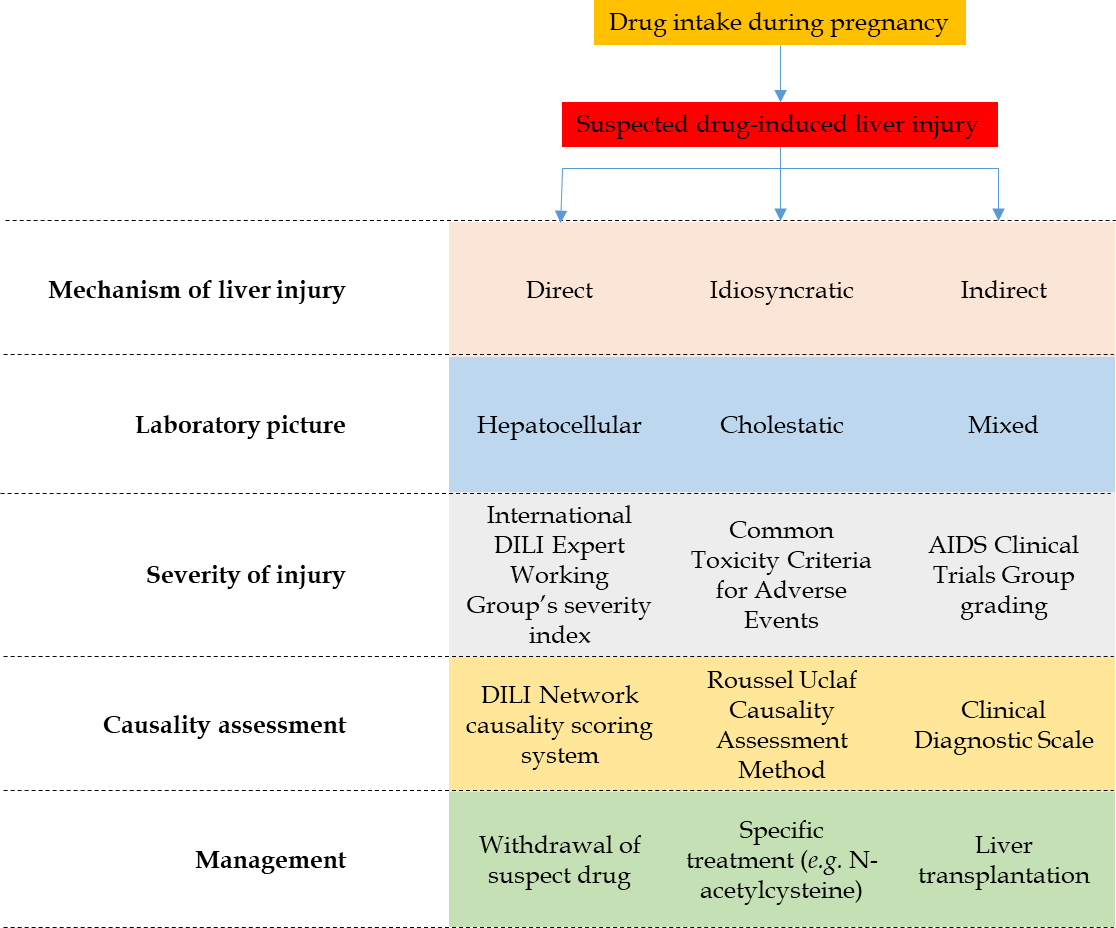 Figure 1 Overview of drug-induced liver injury management including various grading scales and assessment methods. AIDS: Acquired immunodeficiency syndrome; DILI: Drug-induced liver injury.Table 1 Data available from case reports regarding drug-induced liver injury in pregnant womenTable 2 Studies other than case reports describing effect of drugs on maternal/fetal/neonatal liver functionHIV: Human immunodeficiency virus.Table 3 Case reports of drug poisoning/abuse and alternative medicine use resulting in liver injury during pregnancySuspect drugPathological finding(s)Outcome in motherOutcome in childAzithromycin[78]Intrahepatic cholestasisRecovery without sequelaeBirth by caesarean sectionChlorpromazineSevere reduction in the number of bile ducts; marked cholestasis and pseudoxanthomatous transformation of ductular epithelia and hepatocytes in the region of the limiting plate; progressed to cirrhosis[85]; Ductopenia, long-standing cholestasis with pseudoxanthomatous transformation of hepatocytes and ductular epithelia[84]Prolonged liver disease culminating in vanishing bile duct syndrome and cirrhosis[85]; Gradual resolution with non-active periportal and septal fibrosis[84]Premature birth by cesarean section[84,85]Combination antiretroviral therapyFulminant hepatitis[105]Recovery without sequelae[70,105]; death[105]Nonreassuring fetal testing; improved following drug withdrawal; normal delivery[70]Human chorionic gonadotropin and follicle stimulating hormone for in vitro fertilization[87]CholestasisRecovery without sequelaePremature birth by cesarean sectionMethyldopaCytolytic hepatitis and cholestasis, toxic hepatitis[106]; hepatitis[73,74,107,108]Improved following drug withdrawal[72–74]-Nitrofurantoin[109]Toxic liver damageRecovery without sequelaeNormalParacetamolAcute fatty liver of pregnancy and toxin-induced injury[43]; fulminant hepatitis[45]Liver transplantation[43,45]Fetal death[43]; intrauterine fetal demise with extensive pericerebral and intraventricular hemorrhage with extensive periventricular leukomalacia[45]; intracranial hemorrhage, fetal hepatotoxicity[110]; preterm birth[111]PropylthiouracilLiver necrosis[50,53,54,112]; widened portal triads, and lymphoplasmocytic infiltrate[50]; hepatitis[52]; portal hepatitis[112]; acute liver failure[55] Liver transplantation[53,55]; recovered[52,54]; death[50]Miscarriage[50,54]; Antenatal ischemic encephalopathy, delayed developmental milestones[53]; normal[52,55]; caesarian delivery[112]Tetracycline[83]Fatty liverDeath-Ref.Study designStudy populationSuspected medication (s)Study outcomeSnijdewind et al[68]Retrospective, comparativePregnant womenAntiretroviral therapy and hepatitis C virus co-infectionNevirapine use related to hepatotoxicity in pregnant as well as non-pregnant women; the risk is significantly associated with hepatitis C coinfection during pregnancyBeck-Friis et al[26]Retrospective, comparativePregnant vs non-pregnantAntitubercular drugSevere hepatotoxicity and temporary drug withdrawal more frequent in pregnant women compared to non-pregnant womenMandelbrot et al[113]Retrospective, comparativePregnant womenAtazanavirThree women had abnormal liver enzyme levels; grade 3 bilirubin elevations in 5 patients; jaundice in 5 neonates requiring phototherapy.Heaton et al[82]Retrospective, case-controlGeneral population including pregnant womenDoxycycline, tetracycline Doxycycline potentially less hepatotoxic than tetracyclineMcCormack et al[114]Prospective, placebo-controlledPregnant womenErythromycin estolate, clindamycin hydrochloride, placeboErythromycin estolate resulted in raised liver enzymes; use not advised in pregnancy Tempelman et al[115]Retrospective, comparativePregnant womenHighly active antiretroviral therapyNelfinavir or nevirapine containing regimens are safe and effective in pregnant women with HIVFranks et al[77]RetrospectiveWomen with isoniazid hepatitisIsoniazidA 2.5-fold increased risk of isoniazid hepatitis and 4-fold higher mortality rate in the prenatal clinic group compared to non-pregnant women.Gupta et al[116]Multicenter, double-blind, placebo-controlled, noninferiority trialWomen with HIV (efavirenz-based antiretroviral therapy) receiving isoniazid preventive therapy either during pregnancy or after deliveryIsoniazidRisk of composite adverse pregnancy outcome was greater in those who initiated isoniazid preventive therapy during pregnancy than those during postpartum period; majority of liver enzyme elevations and symptomatic hepatitis occurred in postpartum period.Sato et al[117]Single-cohort interventionalPregnant women with choriocarcinoma and high-risk gestational trophoblastic neoplasiaMethotrexate, etoposide, actinomycin DOf the 23 patients who received methotrexate, etoposide and actinomycin D, treatment changed to etoposide and actinomycin D in 14 patients due to leukocytopenia, hepatotoxicity, and stomatitis. Fang et al[118]Single-cohort, prospective, interventionalPregnant womenNelfinavirOf the 16 women studied, one developed serious adverse event of elevated AST; the drug was well tolerated in general.Timmermans et al[59]Retrospective, comparativePregnant and non-pregnant womenNelfinavir, nevirapineNevirapine related hepatotoxicity more frequent in pregnant than in non-pregnant women.Joy et al[119]Single-cohort, retrospective, observationalPregnancy women in third trimesterNevirapineIncidence of adverse events lower; study in larger cohorts recommended to determine the relationship between nevirapine hepatotoxicity and trimester use.Natarajan et al[58]Retrospective, comparativePregnant womenNevirapineRisk of nevirapine-associated toxicity not higher in pregnancy; CD4 counts not predictive of toxicity.Kondo et al[65] Retrospective, comparative studyPregnant womenNevirapineHepatotoxicity occurred in those with pre-treatment CD4 counts ≥ 250 cells/µL; no correlation between high CD4 counts and adverse events.Phanuphak et al[66]Retrospective, comparativeGeneral population including pregnant womenNevirapinePregnant women with high CD4 counts have higher rate of symptomatic hepatotoxicity.Kondo et al[67] Single-cohort, retrospective, observationalPregnant womenNevirapineNo correlation between high CD4 counts and adverse events; hepatotoxicity occurred only in pregnant women with CD4 counts > 250 cells/µLOuyang et al[120]Prospective, comparativePregnant womenNevirapineNo significant association between nevirapine use and liver enzyme elevation regardless of pregnancy status; pregnancy associated with increased hepatotoxicity. Ouyang et al[27]Retrospective, comparativePregnant womenNevirapineNo increased risk of hepatotoxicity among HIV-infected pregnant women on nevirapine versus other drugs, including in those treatment naïve.Peters et al[64] Prospective, comparativePregnant womenNevirapineSevere hepatotoxicity and rash higher with nevirapine than with nelfinavir; no association with CD4 counts.Lyons et al[62]Single-cohort, retrospective, observationalPregnant womenCombination antiretroviral therapyWomen with more severe hepatotoxicity had higher pretreatment CD4 counts.Jamisse et al[63]Single-cohort, prospective, observationalPregnant womenNevirapine-containing combination antiretroviral therapySevere hepatotoxicity more common at higher CD4 counts in pregnancy.Sheng et al[121] Prospective, comparativePregnant women with high viral loads of hepatitis B virusNucleos(t)ide analoguesTelbivudine therapy was safe in pregnant women.Zhang et al[122]Disproportionality analysisPregnant womenOmeprazole, lansoprazole, amoxicillinThe risk of cholestasis associated with these drugs higher in pregnant women; re-assessment of safety recommended.Cecchi et al[88] Single-cohort, prospective, observationalPregnant womenOrganophosphate pesticidesSubclinical hepatotoxicity during the second trimester in spraying period.Trakulsrichaia et al[123]Single-cohort, retrospective, observationalPregnant womenParaquat poisoningHepatotoxicity more common in patients who died.Andersen et al[57]Single-cohort, observationalGeneral population including pregnant womenAntithyroid drugsAntithyroid drug-associated liver failure observed less frequently in pregnant women than in the general population.Brunet et al[124]Single-cohort, prospective, observationalPregnant womenSaquinavir/ritonavirAmong the 58 women who received the drug, one developed severe grade 3 hepatotoxicity; in general, the drug was effective and safe.Jharap et al[125]Single-cohort, prospective, observationalPregnant women6-Thioguanine nucleotide, 6-methylmercaptopurineFetal exposure to 6-thioguanine but not to 6-methylmercaptopurine; 60% had anemia at birth; no major congenital abnormalities. Suspect drugClinical finding(s)Maternal outcomeFetal outcomeCocaine[126]Hepatic ruptureProlonged hospital stayEmergency caesarian deliveryParacetamolRaised liver enzymes[46,47]; coagulopathy[46]Recovery without sequelae[46,47]Normal[47]; prematurity, respiratory distress, metabolic acidosis, full recovery[46]Mushroom (Amanita species)[127]Low prothrombin activityRecovery without sequelaeNormalMountain germander (Teucrium polium)[128]Raised liver enzymesRecovery without sequelaeNormal